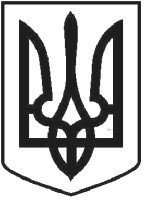                                        ЧОРТКІВСЬКА  МІСЬКА  РАДА                   ______ СЕСІЯ ВОСЬМОГО СКЛИКАННЯРІШЕННЯ  (ПРОЄКТ)від___ грудня 2023 року 		                            	                              № _____Про укладення договору позичкитранспортного засобуКеруючись ст. 26, 59, 60 Закону України «Про місцеве самоврядування в Україні», ст.ст. 827-828 Цивільного кодексу України, з метою забезпечення соціально-економічних потреб Чортківської міської територіальної громади, в зв’язку з надходженням в Чортківську міську раду клопотання Комунального підприємства "Чортківський міський транспорт" Чортківської міської ради від 30 листопада 2023 року щодо передачі у позичку транспортного засобу HEULIEZ BUS 2010 р. в., реєстраційний номер BC-161-KC, номер кузова (рами) VJ1GX586H7C002127, міська радаВИРІШИЛА:	1. Передати у позичку  Комунальному підприємству "Чортківський міський транспорт" Чортківської міської ради транспортний засіб HEULIEZ BUS 2010 р. в., реєстраційний номер BC-161-KC, номер кузова (рами) VJ1GX586H7C002127, який перебуває у власності Чортківської міської ради (далі – транспортний засіб) терміном до закінчення воєнного стану в Україні.	2. Уповноважити міського голову Чортківської міської ради Володимира ШМАТЬКА підписати договір позички транспортного засобу від імені Чортківської міської ради за формою визначеною в додатку (додається).	3. Відділу бухгалтерського обліку та звітності апарату Чортківської міської ради здійснити організаційні заходи щодо передачі автобуса зазначеного в пункті 1 цього рішення.	4. Контроль за виконанням цього рішення покласти на постійну комісію з питань бюджету та економічного розвитку.Міський голова                                                                Володимир ШМАТЬКОЛюбомир МахомедЯрослав ДзиндраМар'яна ФаріонНаталія Гуменюк